附件202年“千万同上一堂国家安全教育课”观看方式4月14日15:00,通过中国大学生在线官网及中国大学生在线视频号、微博、快手、B站等直播平台发布，请组织高校学生使用已有便捷渠道(不要求单独安装)错峰观看学习。中国大学生在线官网链接：https://dxs.moe.gov.cn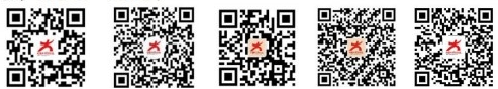 中国大学生在线官网   中国大学生在线视频号   中国大学生在线微博   中国大学生在线快手   中国大学生在线B站